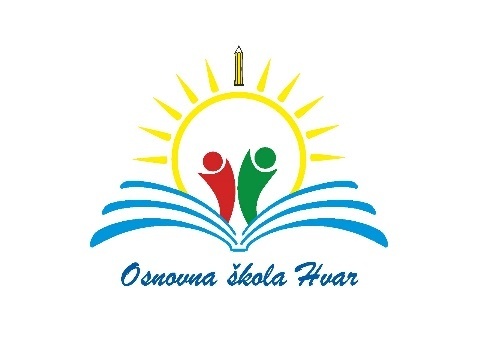 DODATNI OBRAZOVNI MATERIJALIU RAZREDNOJ NASTAVI ZA ŠKOLSKU 2021./2022.PREDMETRAZREDBROJ UČENIKANAZIV DODATNOG MATERIJALAIZDAVAČHrvatski jezik(118)3.a          21Zlatna vrata 3, radna bilježnica za hrvatski jezik u 3.raz. OŠŠkolska knjiga d.d.Hrvatski jezik(193)3.a          21  (1/2)Zlatna vrata 3, zadatci za vrednovanje učeničkih postignuća u 3.raz. OŠ, skupina A i BŠkolska knjiga d.d.Matematika(130)3.a          21Matematička mreža 3, radna bilježnica u 3.raz. OŠŠkolska knjiga d.d.Matematika(119)3.a          21Matematička mreža 3, zbirka zadataka za matematiku u 3.raz. OŠŠkolska knjiga d.d.Matematika(201)3.a          21  (1/2)Matematička mreža 3, zadatci za vrednovanje učeničkih postignuća iz matematike u 3.raz. OŠ, skupina A i BŠkolska knjiga d.d.Priroda i društvo(131)3.a          21Istražujemo naš svijet 3, radna bilježnica za prirodu i društvo u 3.raz.OŠŠkolska knjiga d.d.Priroda i društvo(266)3.a          21  (1/2)Istražujemo naš svijet 3, zadatci za vrednovanje učeničkih postignuća u 3.raz. OŠ, skupina A i BŠkolska knjiga d.d.